Целевые ориентиры на этапе завершения дошкольного образования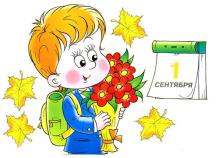 Выпускник детского сада - это РЕБЕНОК, который:Желаем Вам здоровья, мудрости и терпения!ПАМЯТКА ДЛЯ РОДИТЕЛЕЙФГОС в детском саду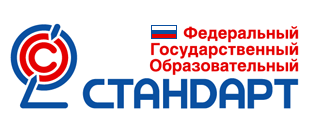 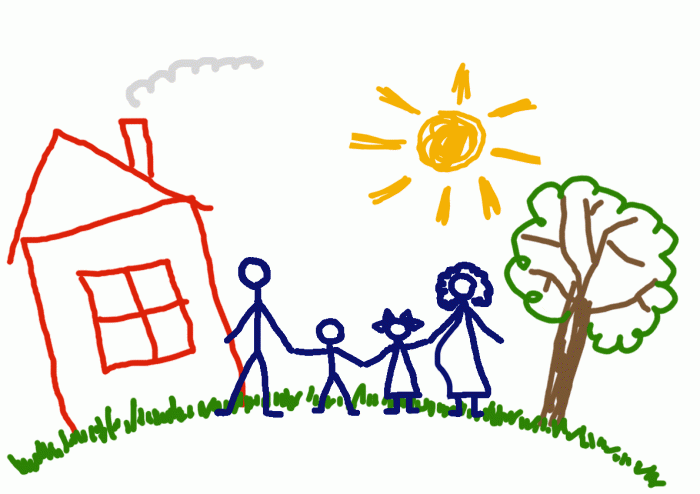 Принципы, заложенные в ФГОС:Содержание Основной образовательной программы ДО  обеспечивает развитие по  следующим направлениям (образовательным областям):социально-коммуникативное развитие; познавательное развитие;речевое развитие; художественно-эстетическое развитие; физическое развитие.ФГОС направлен на решение следующих задач:Охраны и укрепления физического и психического здоровья детей, в том числе их эмоционального благополучия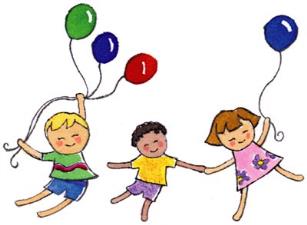 Обеспечения равных возможностей для полноценного развития каждого ребёнка в период дошкольного детства независимо от места жительства, пола, нации, языка, социального статуса, психофизиологических и других особенностей; Обеспечения преемственности целей, задач и содержания образования,  в рамках образовательных программ, различных уровней дошкольного и начального общего образования;Создания благоприятных условий развития детей, их способностей и творческого потенциала каждого ребёнка как субъекта отношений с самим собой, другими детьми, взрослыми и миром;Объединения обучения и воспитания в целостный образовательный процесс на основе духовно-нравственных и социокультурных ценностей и принятых в обществе правил и норм поведения в интересах человека, семьи, общества;Обеспечение психолого-педагогической поддержки семьи и повышения компетентности родителей (законных представителей) в вопросах развития и образования, охраны и укрепления здоровья детей.